FONDATION BOUGMA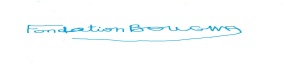 BP: 7 KORSIMORO- BURKINA FASO				Tel: +226 60387764					         +226 75630843					       	Email: fondbougma@gmail.comwww.africa.ofm.li/kindergarten				              ⟡⟡⟡⟡⟡⟡⟡⟡⟡⟡⟡⟡⟡⟡⟡⟡⟡⟡⟡⟡⟡⟡⟡⟡⟡⟡⟡⟡⟡⟡⟡⟡⟡⟡⟡⟡⟡⟡⟡⟡⟡⟡⟡⟡⟡⟡⟡⟡⟡⟡⟡⟡⟡⟡⟡⟡⟡⟡⟡⟡⟡⟡⟡⟡⟡Ref. : 01/2017-Prj / FB / Programm, 				Korsimoro 23. Dezember 2017     									   diePräsident der BOUGMA-Stiftung     AHerr Beno KEHL, Präsident der      TAUTROPFEN SWITZERLAND AssociationBetrifft: Partnerschaftsantrag für den Bau eines Staudamms in Ouitenga PoécinLieber, Beno KEHL, Präsident des Vereins TAUTROPFEN SWITZERLAND,Ich habe die Ehre, Ihre hohe Güte Partnerschaft für die Realisierung eines hydro landwirtschaftliches dam Ouitenga Poécin in der Gemeinde Korsimoro, Sanmatenga in North Central Region in Burkina Faso zu beantragen.Dam Ouitenga Poécin zielt darauf ab, eine nachhaltige Ernährungssicherheit, die Bekämpfung der Armut, den Kampf gegen die Jugend unsicherer Migration aus der Region zu städtischen Städte und Küstenländern beizutragen.Der Ouitenga Poécin Staudamm zielt auf folgende spezifische Ziele ab:Auf menschlicher Ebene: Die Bevölkerung leidet unter Wassermangel aufgrund unzureichender Mobilisierung von Wasserressourcen. Der Wasserspeicher wird diesen Mangel sicherlich überwinden.Pastoral (Tierproduktion): Das Wasserreservoir wird die Tierproduktion erhöhen, indem es die Lebensbedingungen der Tiere verbessert. In der Tat kann es die Entfernungen verringern, die Tiere in der Trockenzeit durchlaufen, um zu trinken.Auf der Ebene der Fischfarmen: Das Wasserreservoir kann ein günstiges Umfeld für Fischbrüter sein. Für die Bevölkerung von Ouitenga Poécin kann Angeln eine Zukunft sein.In Bezug auf die Landwirtschaft (landwirtschaftliche Produktion): Die Bevölkerung des Ortes praktiziert bis jetzt eine Regenzeit Ernte von klimatischen Gefahren ausgesetzt. Das zukünftige Wasserreservoir ermöglicht eine Kultur der Gegensaison, insbesondere des Gartenbaus.In Summe Dam wenn sie abgeschlossen sind wird es der öffentlichen pastoralen Agroforstprodukte und schaffen nicht-Mitarbeiter produzieren Arbeitsplätze für junge sesshaft in ihrem Lebensumfeld zu intensivieren.Lieber Beno, ich bitte Sie, sich stark für dieses Projekt zu engagieren, das für die Menschen in der Region von großem Nutzen sein wird. Dieses Projekt wird auch für unsere beiden Verbände sehr vorteilhaft sein. Die Erfahrungen, die wir mit dem ersten Staudamm in Baskoudré gemacht haben, werden uns zweifellos helfen, diesen neuen Staudamm zu erreichen. Es sind sicherlich diese Art von Projekten, die es Burkinabé ermöglichen, sich aus der Armut und dem Elend der Jugend zu befreien.BOUGMA-STIFTUNGDER PRÄSIDENTHerr BOUGMA Youssouf